 Принято на сессииСовета депутатов 04.04.2023г.   Р Е Ш Е Н И Е          от 04 апреля 2023г.	                   село Усть-Бюр                           № 25 Об утверждении  Плана работ по благоустройству и озеленению на территории   Усть-Бюрского сельсовета на 2023 год          Руководствуясь  Федеральным Законом РФ от 06.10.2003г. № 131-ФЗ «Об общих принципах организации местного самоуправления в Российской Федерации» (с последующими изменениями), в рамках реализации мероприятий муниципальной  Программы  «Благоустройство территории  Усть-Бюрского сельсовета   Усть-Абаканского  района Республики Хакасия», в соответствии с п/п 19 п. 1 ст. 9 Устава муниципального образования Усть-Бюрский сельсовет, Совет депутатов  Усть-Бюрского сельсовета                      РЕШИЛ:1. Утвердить План работ по благоустройству и озеленению на территории   Усть-Бюрского сельсовета на 2023 год согласно приложению.         2.  Рекомендовать руководителям организаций и предприятий, расположенных на территории Усть-Бюрского сельсовета:- разработать и представить в администрацию Планы благоустройства и озеленения закрепленных территорий (до 10.04.2023г.);- принять активное участие в проведении Двухмесячника по благоустройству, озеленению и наведению санитарного порядка на территории с.Усть-Бюр. 3. Депутатам Усть-Бюрского Совета депутатов активизировать работу с населением на закрепленных участках по благоустройству, озеленению и наведению санитарного порядка.4.  Создать комиссию для подведения итогов благоустроительных мероприятий в составе:  председатель комиссии: Кияметдинова Г.А., специалист администрациизаместитель председателя комиссии: Карвонен И.В., мастер производственного участка с. Усть-Бюр члены комиссии: Руденко С.И., депутат от 2 избирательного округа                              Катышев С.И., депутат от 2 избирательного округа                              Цыбизова А.В., депутат от 1 избирательного округа.       5.  План работ по благоустройству и озеленению на территории   Усть-Бюрского сельсовета на 2023 год разместить на сайте администрации Усть-Бюрского сельсовета.       6.  Решение вступает в силу со дня его принятия.Глава Усть-Бюрского сельсовета                                                                                        Усть-Абаканского района:                                     Е.А.Харитонова                                                                                                                           Приложение                                                                                     к решению Совета депутатов                                                                                      Усть-Бюрского сельсовета                                                                                     от 04.04.2023г. № 25                                 План работ по благоустройству и озеленениюна территории Усть-Бюрского сельсовета в 2023 году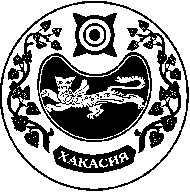 СОВЕТ ДЕПУТАТОВ УСТЬ-БЮРСКОГО СЕЛЬСОВЕТА№Мероприятия по плану Объем финансированиясроки ответственные 1. Организационная работа1. Организационная работа1. Организационная работа1. Организационная работа1. Организационная работа1.Произвести закрепление общественных объектов за организациями, предприятиями с целью поддержания порядка и проведения благоустроительных работ.апрель  Депутаты, руководители,администрация  2.Проведение схода граждан с обсуждением вопросов санитарного состояния и благоустройства территории.апрель, октябрь Администрация  депутаты3.Проведение собраний:- с предпринимателями,- с землепользователями апрельАдминистрация, депутаты4. Проведение собраний жителей по улицам:- о пожарной безопасности;- о санитарном состоянии улиц;- о   сборе и вывозе мусора;- о благоустройстве- по организации выпаса частного КРС, биркованию скота10апрель - май Администрация, депутаты,                    ТОСы5.  Организация временных работ:-уничтожение крапивы,-уборка детских площадок, остановок132,2 т.р.апрель-август администрация6. Проведение санитарного дня  каждую пятницу двухмесячника   апрельмайсентябрьОрганизации и предприятия 7. Информация депутатов о ходе выполнения благоустроительных работ на округахмай Депутаты2. Благоустройство 2. Благоустройство 2. Благоустройство 2. Благоустройство 2. Благоустройство 1.Уборка мусора, прошлогодней травы для предотвращения пожарной опасности на территории поселения.апрель - сентябрь  Руководители организаций, жители села 2. Содержание автомобильных дорог: приобретение гравия, зимнее содержание 30,0 т.р. Администрация 3.Ремонт и покраска ограждения территории предприятий и организаций. майРуководители предприятий и организаций4.Ремонт оград, палисадников домов.июнь-август Депутаты,Администрация, жители села5. Очистка русла реки Бюря от мусора.августАдминистрация,жители села6.Благоустроительные работы на кладбище:- восстановление и сохранение мест захоронения участников ВОВ- уборка мусора- уход за могилами участников ВОВ (30)- аккарицидная обработка11,0 т.р.2,0 т.р.40,0 т.р.апрель-августапрельАдминистрация,МБУ ЖКХ, общественность7.  Ремонт скверов, памятника,   детских площадок;- приобретение товаров д/ремонта 390,0  май-августАдминистрация8.Электромонтажные работы по ул. Ленина, Кирова50,0 т.р.май-август Администрация9.Содержание уличного освещения 723,9 т.р.(содержание 260,4 т.р., электроэнергия 463,5 т.р.)в течении годаАдминистрация10. Ликвидация дикорастущей коноплиПриобретение баннеров33,1 т.р.3,0 т.р.июльавгуст Администрация11.Содержание автомобильных дорог местного значения в зимний период250,0 т.р.январь-декабрьУправление ЖКХ Усть-Абаканского района    12.  Ямочный ремонт400,0 т.р.май-август Управление ЖКХ Усть-Абаканского района  13.Ремонт автомобильной дороги ул. Баумана1950 т.р.июнь-сентябрь Управление ЖКХ Усть-Абаканского района  14.Нанесение горизонтальной дорожной разметки200,0 т.р. август Управление ЖКХ Усть-Абаканского района  15.Установка дорожных знаков150,0 т.р.июнь-сентябрьУправление ЖКХ Усть-Абаканского района  16.Содержание дорожных знаков и стоек50,0 т.р.июнь-сентябрьУправление ЖКХ Усть-Абаканского района  17.Оборудование парковочной площадки возле Усть-Бюрской амбулатории800,0 т.р.июнь-сентябрьУправление ЖКХ Усть-Абаканского района  18.«Благоустройство территории у обелиска «Вечная слава героям- землякам, павшим в боях за независимость нашей Родины»1540,0 т.р.май-сентябрьАдминистрация3. Озеленение3. Озеленение3. Озеленение3. Озеленение3. Озеленение1.Обрезка деревьев и кустарников, побелка стволов50 шт.майЗакрепленные организации, общественность2.Посадка деревьев 100 шт.май Закрепленные организации, общественность3.Выращивание цветочной рассады.Посадка цветов40 клумбмарт-май июнь Закрепленные организации, общественность4.Операция «Сорняк»:-уничтожение дикорастущей коноплиS-3 га;июнь- июльАдминистрация4. Санитарное состояние4. Санитарное состояние4. Санитарное состояние4. Санитарное состояние4. Санитарное состояние1.Ликвидация несанкционированных свалок:1 свалка             100,0 т.р. апрель-сентябрьАдминистрация 2.Ликвидация несанкционированной свалки за ул. 4 Ферма (200 м3)300,0 т.рапрельУправление сельского хозяйства Усть-Абаканского района3.Обустройство площадок под контейнеры для сбора мусора и ограждение вокруг контейнеров 200,0 т.р. майАдминистрация  4.Проведение подворного санитарного обхода два раза в годапрельсентябрьАдминистрацияУсть-Бюрская амбулатория5.Содержание контейнеров ТКО396,4 т.р.весь периодАдминистрация  7751,6 т.р. из них:бюджет МО -                   3651,6 т.р.средства дорожного фонда – 3800,0 т.р.средства района – 300,0т.р.